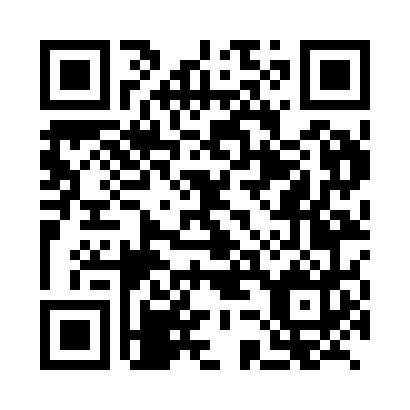 Prayer times for Bozje, SloveniaWed 1 May 2024 - Fri 31 May 2024High Latitude Method: Angle Based RulePrayer Calculation Method: Muslim World LeagueAsar Calculation Method: HanafiPrayer times provided by https://www.salahtimes.comDateDayFajrSunriseDhuhrAsrMaghribIsha1Wed3:415:4412:555:578:0810:022Thu3:395:4212:555:588:0910:053Fri3:365:4112:555:598:1010:074Sat3:345:3912:555:598:1210:095Sun3:315:3812:556:008:1310:116Mon3:295:3612:556:018:1410:137Tue3:275:3512:556:028:1610:158Wed3:245:3312:556:038:1710:179Thu3:225:3212:556:038:1810:1910Fri3:205:3112:556:048:1910:2111Sat3:175:2912:556:058:2110:2412Sun3:155:2812:556:068:2210:2613Mon3:135:2712:556:068:2310:2814Tue3:105:2612:556:078:2410:3015Wed3:085:2412:556:088:2610:3216Thu3:065:2312:556:088:2710:3417Fri3:045:2212:556:098:2810:3618Sat3:015:2112:556:108:2910:3819Sun2:595:2012:556:108:3010:4120Mon2:575:1912:556:118:3110:4321Tue2:555:1812:556:128:3310:4522Wed2:535:1712:556:138:3410:4723Thu2:515:1612:556:138:3510:4924Fri2:495:1512:556:148:3610:5125Sat2:475:1412:556:148:3710:5326Sun2:455:1312:556:158:3810:5527Mon2:435:1312:566:168:3910:5728Tue2:415:1212:566:168:4010:5929Wed2:395:1112:566:178:4111:0130Thu2:385:1112:566:178:4211:0231Fri2:385:1012:566:188:4311:04